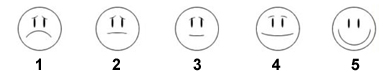               Comments: New patient 
assessment frequencyPrior to starting NxStage® HHD therapyFinal training day1st clinic visit2nd clinic visit6 months1 year> 1 year Existing patient 
frequency/dateLifestyle Hours/day spent doing moderate activity (sports, gardening, housekeeping)Hours/day spent working outside the home Hours/day spent working inside the homeTravel trips taken in the last 3 monthsHours/day of  “quality” time with family / friends Minutes for “recovery” after a treatment Hours of “quality” sleep / night Nutrition / appetite improved? Y / NY / NY / NY / NY / NY / NMiles traveled for treatment (to center, round trip)Physical HealthNumber of BP medications taken a dayKg (or pounds) removed during most recent treatment Dry weight Episodes/day of “restless leg” symptomsNumber of days hospitalized in last 3 months (rolling 3 months)Psychological Rate how you feel about being on HHD: 1-5.   1 = not good, 5 = great! Rate your level of depression 
(1 = very depressed , 5 = no depression)